Gazetka Szkolna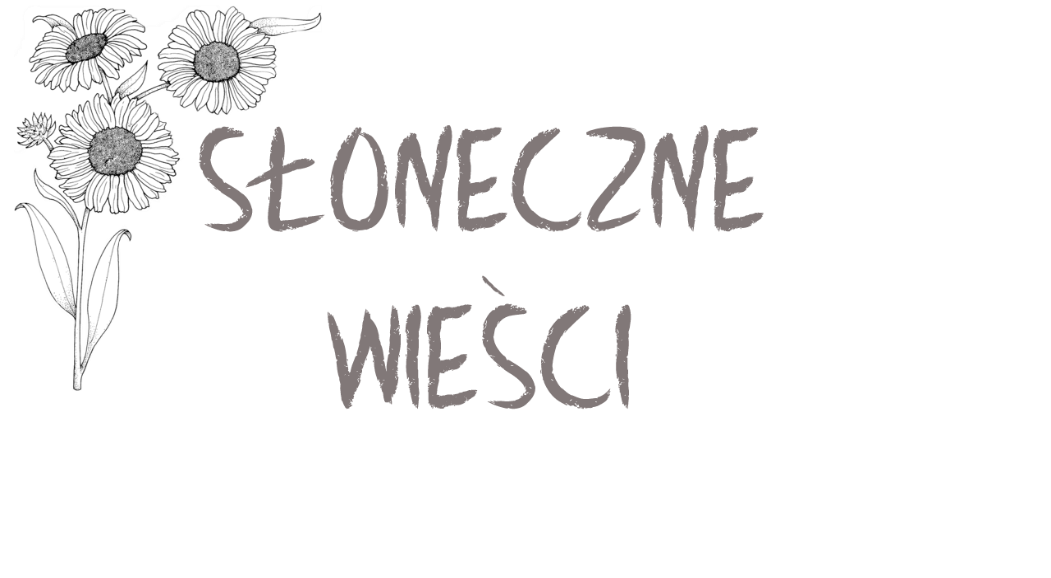 dwumiesięcznikNumer wydania 308.03.2019r.Cena 0,50 zł DNI DO WAKACJI : 104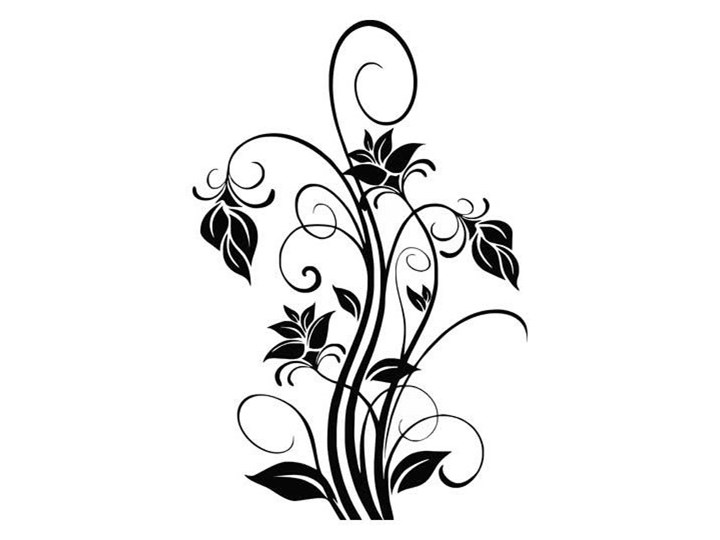 WSZYSTKIEGO NAJLEPSZEGO Z OKAZJI DNIA KOBIET !!!Zero mycia, zero prania,zero szycia, gotowania.Dziś Dzień Kobiet, drogie panie,tysiąc kwiatów na śniadanie.A od jutra do roboty,resztę dnia świętują chłopyREDAKCJA<3Nasza redakcja :Beniamin Krawczyk, Nikola De Chirico, Zofia Muszyńska, Marta Baczkowska, Maja Hardejewicz, Roksana Kaska, Weronika GurzyńskaOpieka redakcyjna : Mirosława Hałońka-DoroszczakInformacje bieżące:1.20.03.2019r.-Pierwszy Dzień Wiosny                                    ( w ten dzień zajęcia odbędą się inaczej)2. 15,16,17.04.2019r.-Egzamin ósmoklasisty (dni wolne)3. 18-23.04.2019r.-Przerwa wielkanocnaŻARTYLekarz radzi pacjentce:- Zalecam pani częste kąpiele, dużo ruchu na świeżym powietrzu i bardzo proszęubierać się ciepłoPo powrocie do domu żona relacjonuje mężowi: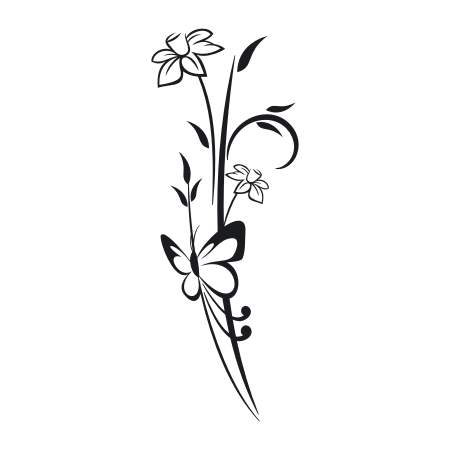 - Lekarz poleci mi pojechać na tydzień na Bermudy, później w Alpy nanarty...Ach! I jeszcze upierał się, żebyś mi kupił futroDorastająca córka pyta mamę:- Mamusiu co się dzieje z miodem z miesiąca miodowego?- Wsiąka w męża i tak zostaje stary piernik- Skąd wracasz?- Z salonu piękności...- A co? Był zamknięty?Przychodzi baba do lekarza:- Panie doktorze wszyscy mówią,że jestem strasznie tępa- Poproszę więcej szczegółów- Znaczy co?Wieczór w parku chłopak czule szepcze dziewczynie do ucha: - Kochana wypowiedzte słowa, które połączą nas na wieki.- Jestem w ciąży !!!Wywiad z Panią Jabłońską 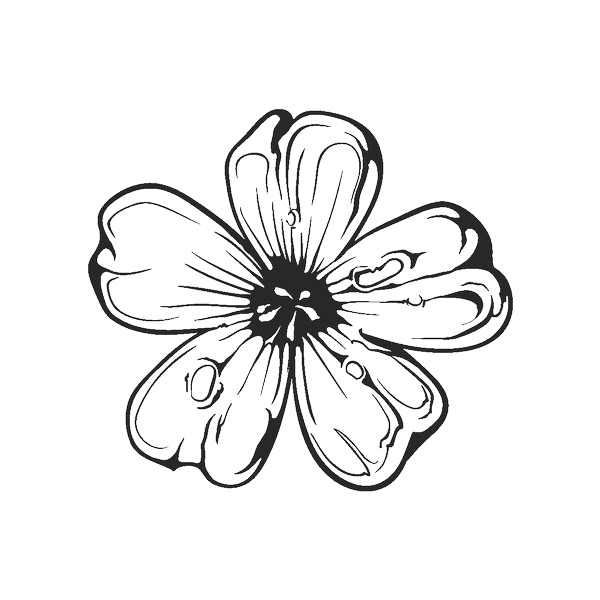 1.Czy lubi pani naszą szkołę? Lubię, ponieważ w niej się uczyłam. Podoba mi się w niej to, że jest mała.2.Czy lubi pani prace z dziećmi ?Lubię, ponieważ to wdzięczna praca. Momentami zabawna.3.Czy ma pani dzieci ?Nie mam.4.Gdzie pracowała pani wcześniej?Pracuję już ok.7 lat. Z przypadku wstąpiłam w tę pracę i po 7 latach mogę powiedzieć, że było warto.5.Dlaczego wybrała pani akurat ten zawód?Nie wybrałem, to był przypadek, kiedy wybierałem studia nie obstawiałam, że będę nauczycielem.6.Jaką pamięta pani najśmieszniejszą sytuacje w swojej pracy?Co chwila jakieś się zdarzają. jest ich dużo, aczkolwiek nie mogę sobie przypomnieć.7.Jaka najgorsza rzecz przytrafiła się pani w zawodzie nauczyciel?Najgorszą rzeczą jest brak szacunku, arogancja i chamstwo. Nie cierpię tego.8.Czy ma pani marzenia?Mam wiele, ale nie powiem, bo już nie były by marzeniami.Cytaty o kobietachDiana Palmer"Kobiety nie są oziębłe z natury, to zawsze wina mężczyzn"Erich Maria Remarque"Nie ma nic groźniejszego niż kobieta, która wszystko lubi. Jak sprawić, żeby lubiła tylko jednego?"Hill Shalvis "Dlaczego Bóg stworzył najpierw mężczyznę, a później kobietę? Bo stworzenie doskonałości wymaga surowego szkicu."Joanna Szwechłowicz "Kobieta musi w życiu sprawnie liczyć, choćby po to, żeby wiedziała, że ma liczyć na siebie."Wolter"Kobieta umie dochować tajemnicy. Tajemnicy swojego wieku."Gabriela Zapolska"Każda kobieta to fortepian – tylko trzeba umieć grać."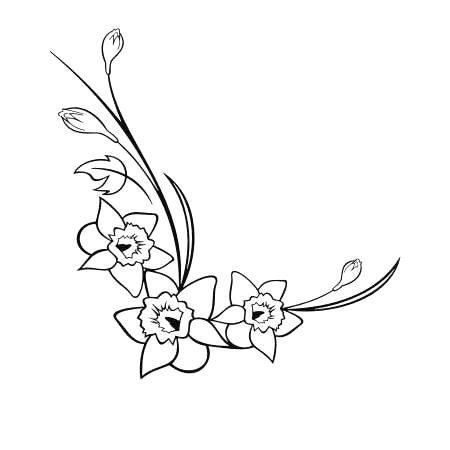 Henryk Sienkiewicz"Cały świat i wszystko na nim jest piękne, ale najpiękniejsza jest kochająca kobieta."Charles Bukowski"Kobieta miewa w oczach błyski stokroć wymowniejsze od słów."Cytaty o mężczyznachBonaparte Napoleon"Bóg także był autorem: jego proza to mężczyzna, jego poezja to kobieta."Brodeur Adrienne"Sęk w tym, że dzisiejsi faceci już nie wiedzą, na czym polega bycie prawdziwym facetem."Chmielewska Joanna"Mężczyzna, jak wiadomo, składa się głównie z żołądka."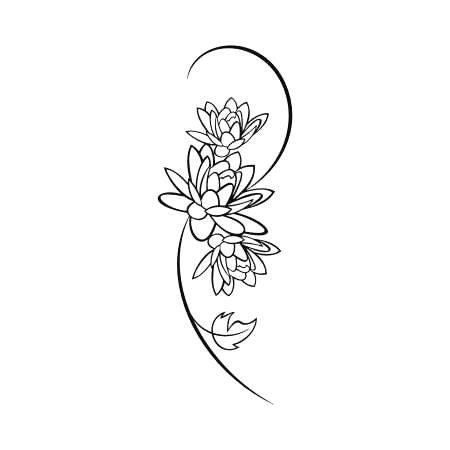 Disraeli Benjamin"Rasowy mężczyzna jest drapieżnikiem, który ściga tylko wielką zwierzynę, władzę lub kobietę.Kowalska Edyta"Pamiętaj, że prawdziwy facet to taki, który zmazuje ci szminkę na ustach, a nie tusz na rzęsach."Molier"W słowach wszyscy mężczyźni podobni są do siebie; czyny dopiero odsłaniają różnice."Monroe Marilyn"Wszyscy mężczyźni są ta­cy sa­mi, mają tyl­ko różne twarze, żeby można było ich rozpoznać."Stalińska Dorota"Mężczyzna ma w swej naturze dziką potrzebę zdobywania."ZRÓB TO SAMSkorupkowe doniczki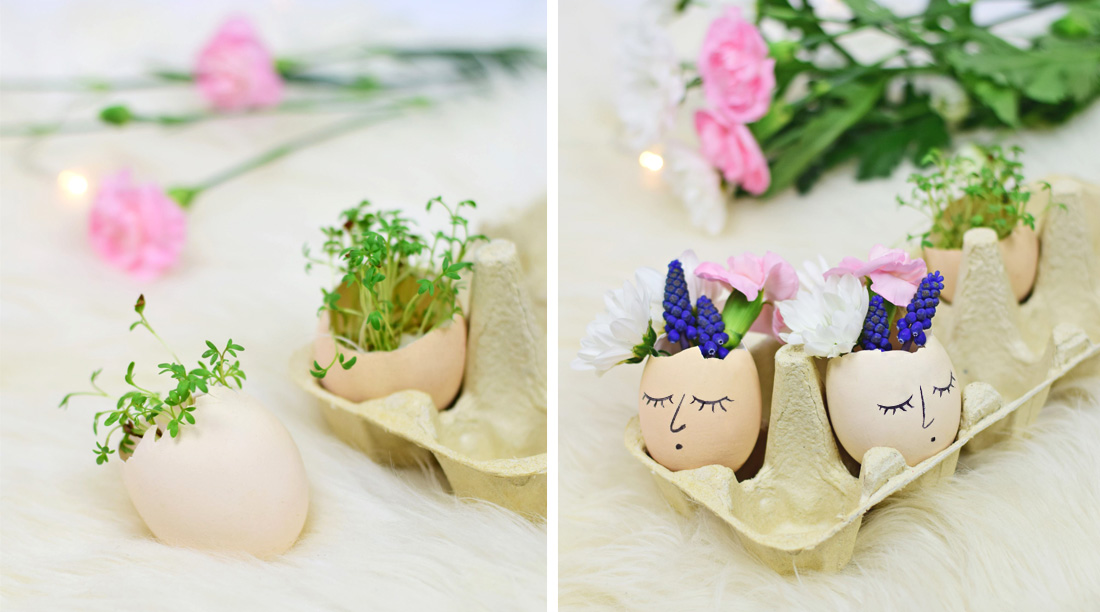 Wiosna i Święta Wielkanocne kojarzą się z budzeniem się do życia, dlatego kwiaty i rośliny będą idealną dekoracją! Aby nadać ozdobom wielkanocnego akcentu, rośliny umieściliśmy w skorupkach po jajkach. W jednej z naszych propozycji wykorzystaliśmy rzeżuchę: możesz ją zasiać na ligninie lub zwyczajnie w ziemi, można ją także zastąpić trawą - jednak w tym przypadku potrzeba będzie więcej czasu na wykiełkowanie. Drugą opcją jest stworzenie ze skorupek wazonów, w których umieściliśmy kwiatowe kompozycje - do bieli i pastelowego różu dodaliśmy wyrazisty akcent w postaci fioletu. Aby było ciekawiej, ożywiliśmy skorupki, dorysowując im śpiące twarze. https://www.bimago.pl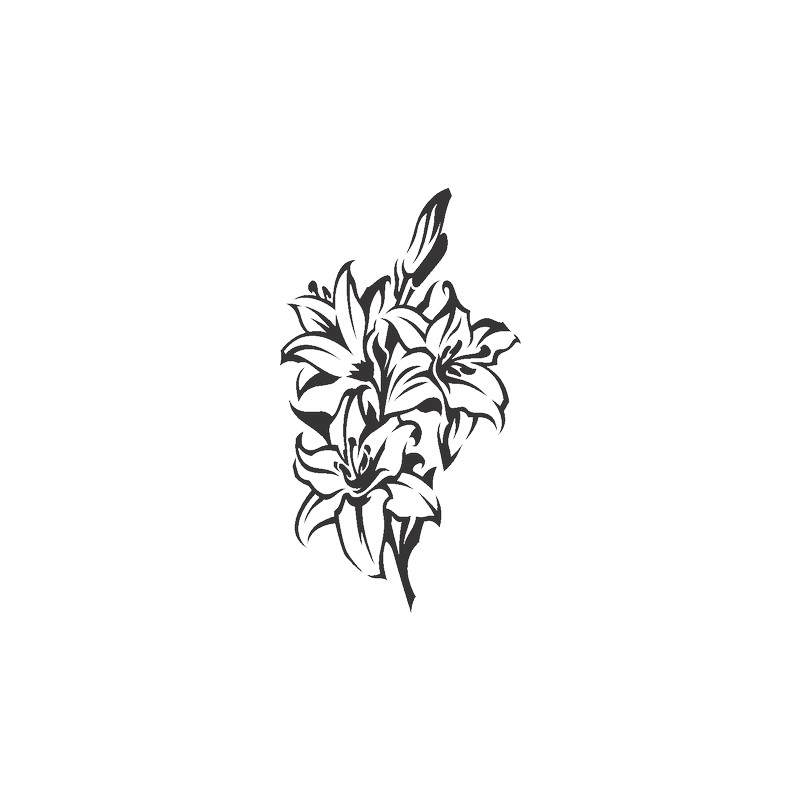 POKOLORUJ!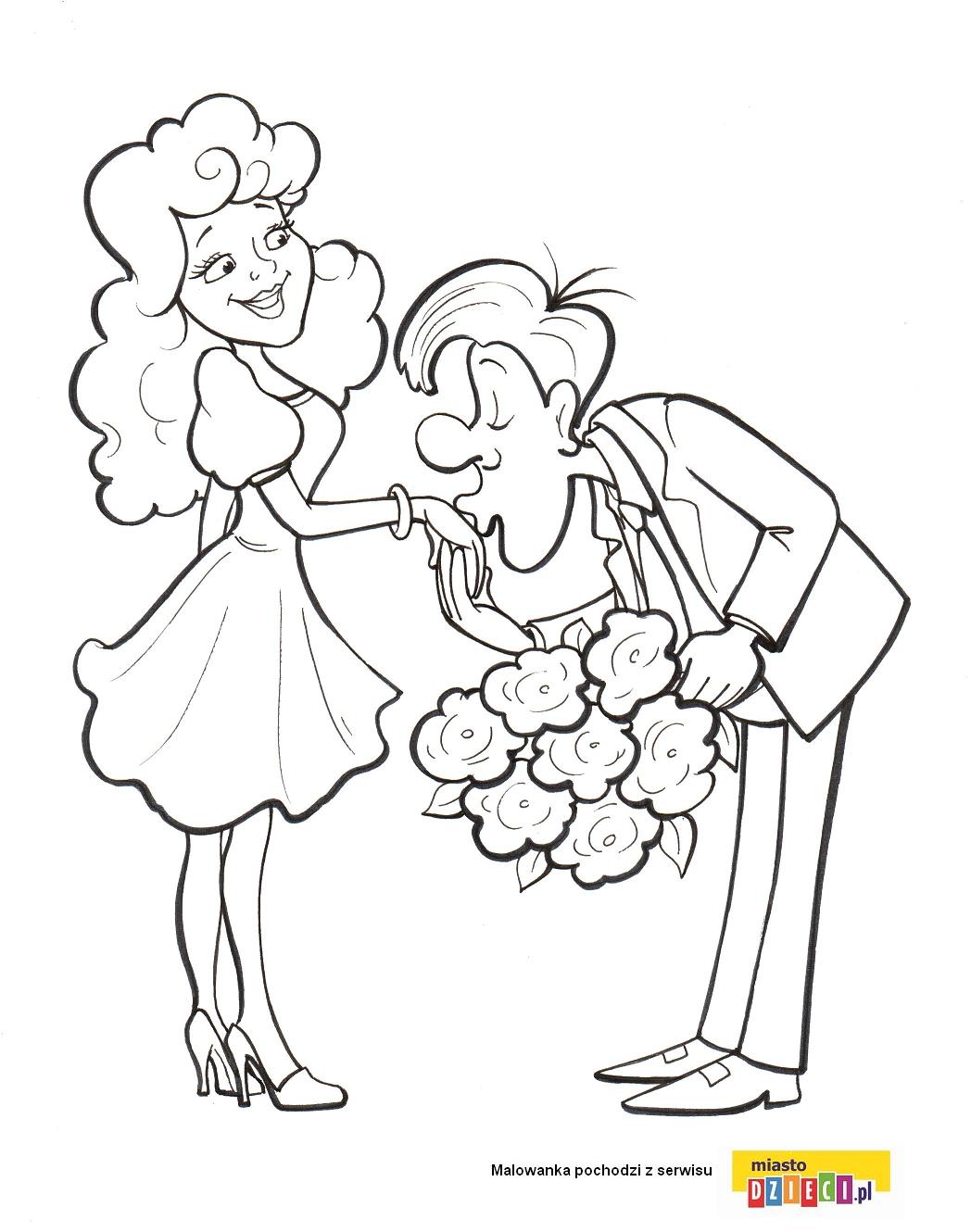 